Základná škola s materskou školou Dávida Mészárosa  - Mészáros Dávid AlapiskolaésÓvoda, Školský objekt 888, 925 32 Veľká Mača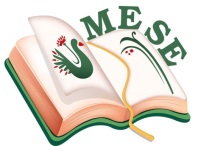 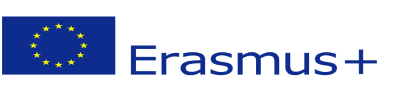 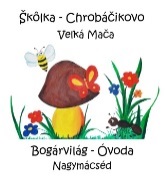 Názov projektu - a projekt címe: Mesévelegyüttsegítsükazegészséget! Zmluva číslo – a szerződésszáma: 2018 – 1- HU01 – KA229 – 047862_5Plán činnostiTéma: Rozprávky inak! – Rozprávky zo sveta! Oboznámiť sa so svetom rozprávok podľa krajín EU /podľa partnerských krajín/,             spracovanie rozprávky pomocou tanca, hudby a umeleckých prostriedkov, obrazové                                                znázornenie – výroba rozprávkovej knižkyAktivity: Zápis do školyZúčastnená organizácia:Základná škola s materskou školou Dávida Mészárosa –  deti zo škôlky ChrobáčikovoZákladná škola s materskou školou Dávida Mészárosa – učiteľky a žiaciDátum: 24. 04. 2019Organizačná zodpovednosť:Silvia BrédováMonika Lanczová Anna RózsováEva BittóováAlžbeta FodorováIvett CséfalvayZákladná škola s materskou školou Dávida Mészárosa  - Mészáros Dávid AlapiskolaésÓvoda, Základná škola s materskou školou Dávida Mészárosa  - Mészáros Dávid Alapiskola és Óvoda, 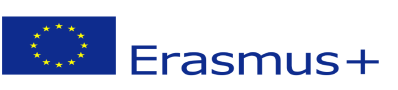 Príprava na realizáciu aktivity:Školstvo na Slovensku si určil termín zápisu do prvého ročníka  od 1-ého apríla do konca mesiaca. Podľa platných právnych predpisov do prvého ročníka treba zapísať všetky deti, ktoré do 31-eho augusta  dovŕšia 6. rok života. Školská zrelosť a povinná školská dochádzka sú dva odlišné pojmy, v prípade potreby je možné vyžiadať odloženie školskej dochádzky.Realizácia:Riaditeľstvo ZŠ s MŠ Dávida Mészárosa vo Veľkej Mači s vyučovacím jazykom maďarským uskutočnil zápis detí do prvého ročníka 24-eho apríla 2019 a riaditeľstvo ZŠ s vyučovacím jazykom slovenským 16-eho apríla 2019. Naši predškoláci v deň zápisu netrpezlivo čakali na to, aby sa spoločne s rodičmi zúčastnili na zápisnom programe  do prvého ročníka ZŠ,  ktorý pre nich usporiadali pedagógovia prvého stupňa.  Pre rodičov usporiadali  stretnutie s Nagy Kata logopedičkou formou prednášky „Rozmanitosť logopedickej terapie“ a zatiaľ predškoláci spolupracovali s pedagógmi ZŠ. Na zápise pedagógovia a špeciálna pedagogička školskú zrelosť u detí zisťovali hravou formou. V takom krátkom čase nie je možné vykonať dokonalú hĺbkovú analýzu o deťoch. Keď pedagógovia u niektorých detí zistili, že ich vedomosti nedosahujú školskú zrelosť, poradili rodičom, aby navštívili odborníkov Centra  pedagogicko- psychologického poradenstva  a prevencie /CPPPaP/ v Galante. Našich predškolákov po práci na pracovných listoch prváci prekvapili milým kultúrnym programom. Naši budúci prváčikovia pri zápise dostali aj hodnotný darček a to školskú tašku a set obľúbenej Lego hračky. Školskú tašku im zabezpečila kampaň na výber maďarskej školy Združenia Rákócziho pre všetkých zapísaných prváčikov do prvého ročníka s vyučovacím jazykom maďarským. Program Školskej tašky vznikol, aby motivovali maďarských rodičov žijúcich na Slovensku, aby neváhali dať svoje deti do maďarskej školy. Školské tašky pre budúcich prváčikov žijúcich na Mátyusföld / na území Mátyus/deťom odovzdali zástupcovia združenia Galanty a regiónu.ReflexiaRodičia si želajú, aby ich deti zvládli všetky prekážky v prvom ročníku bez väčších problémov, veď vedomosti získané v prvom ročníku hrajú dôležitú rolu aj v ďalších ročníkoch. Práve preto sa snažíme aj my učiteľky materskej školy o to, aby deti boli čím lepšie pripravené na školu, aby sme u nich podporili rast nervového systému, rozvíjali telesné, duševné a intelektuálne zdatnosti a ich kognitívne funkcie. Väčšina detí je na školu pripravené vďaka školskej  výchovy a pozitívneho rodinného zázemia.Vo Veľkej Mači, 24. 04.2019Brédová Silvia koordinátorka projektu .........................................................SprávaSprávaCieľ činnosti:Ponúkať deťom zážitkové aktivityPrehlbovať spoluprácu rodiny, materskej a základnej školyPlnenie úloh:Vzbudenie prirodzenej zvedavosti detí pri získavaní nových informáciíVytvárať  u detí pozitívny vzťah k školeDiagnostika školskej zrelostiKultúrny programOrganizácia:Zabezpečenie priestorových podmienok Zebezpečenie potrebných materiálnych podmienokPomôcky:Farebné ceruzky, výkresy, nožnice, pracovné listy, pozorovací hárok, IKT tabuľa,